Генеральному директору ГУП ТЭК СПб   И.А. БолтенковуАдрес: 197342, г. Санкт-Петербург, ул. Белоостровская пр-кт., д. 6, От  Ласточкиной  Евгении  ПетровныТел. 8-921-855-66-86 Адрес: Кондратьевский пр., д. 68, корп. 4, стр. 1, кв. №  3457Электронная почта: lastaanal@mail.ruПретензияВ соответствии с полученными счетами-квитанциями от АО «ЕИРЦ» «Петроэлектросбыт» начисления по тепловой энергии по моей квартире с аб. № ЛС 360847 за месяц ноябрь и декабрь 2022г. суммарно составили 3360,28р, в т.ч. - 1612,42р. за месяц ноябрь, и 1747,86р.  за месяц декабрь. Многоквартирный дом по адресу Кондратьевский пр., д. 68, корп. 4, стр. 1, кв. введен в эксплуатацию в 2019 г, и в соответствии с ч.5 ст.13 Федерального закона №261-ФЗ от 23.11.2009г. оборудован  коллективными (общедомовыми) приборами учета, тепловой энергии, также, квартиры оборудованы индивидуальными приборами учета тепловой энергии – распределителями “Apator metra” на радиаторах, в т.ч. моя квартира №8565 оборудована ИПУ под серийными номерами № 34637022; № 34637027; № 34637033. Распределители находятся в рабочем и исправном состоянии, с действующим сроком поверки, обслуживание общедомовых приборов учета находится под управлением управляющей организации ООО «УК Мида», ежемесячно производится снятие показаний с приборов учета, и подготовка отчетов о теплопотреблении специализированной организацией, с расчетом затрат тепла и стоимости общего и поквартирного потребления тепла. Данные отчеты регулярно направляются в теплоснабжающую организацию - ГУП "ТЭК Санкт-Петербурга» в конце каждого расчетного периода. При наличии общедомового прибора учета, а также, индивидуальных приборов учета, размер платы за коммунальную услугу по отоплению определяется в соответствии с п. 42(1) Постановления Правительства РФ от 06.05.2011 №354, а именно в соответствии с формулой 3(3) приложения №2 этих правил:, 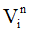 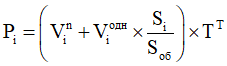 Где,  -         объем потребленной за расчетный период в i-м жилом или нежилом помещении МКД тепловой энергии, определенный по показаниям индивидуального прибора учета.Таким образом, при расчете размера платы за отопление за расчетные периоды ноябрь и декабрь 2022г. не применялись показания индивидуальных приборов учета тепловой энергии по моей квартире, начисления произведены по нормативу, что является нарушением правил, утвержденных Постановлением   Правительства РФ от 06.05.2011 №354 и законодательства в области энергоэффективности.В связи с вышеуказанным, прошу направить в мой адрес расшифровку начислений по тепловой энергии по моей квартире №8567 аб. № ЛС 315847, за вышеуказанные периоды, и произвести перерасчет стоимости услуг за отопление за периоды ноябрь, декабрь 2022 с учетом показаний приборов учета, в соответствии с прилагаемыми отчетами о потреблении тепловой энергии, выполненными управляющей компанией, а именно – с начислением за ноябрь 2022г. в размере 453,96 р, и за декабрь 2022г. в размере 622,23р.До выполнения перерасчета оставляю за собой право оплачивать услуги за отопление в соответствии с с п. 42(1) Постановления Правительства РФ от 06.05.2011 №354, по показаниям ИПУ тепла по предоставляемым отчетами о потреблении тепловой энергии по моей квартире.Также, в случае отсутствия перерасчета мной будет направлено заявление в Государственную жилищную инспекция г. Санкт-Петербурга по нарушению порядка начислений оплаты за тепловую энергию.Приложения:Счет АО «ЕИРЦ» «Петроэлектросбыт» за ноябрь, и декабрь 2022			2 л.Отчет по теплопотреблению кв. 1776 ЛС 316847 за ноябрь, и декабрь 2022		2л.    "_12_"___января   2023_г.   					   __ ______________